Publicado en Sigüenza el 06/05/2019 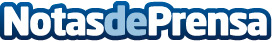 Sigüenza busca cartel para las fiestas de San RoqueEl plazo de presentación estará comprendido entre los días 15 de marzo al 6 de junio de 2019, ambos inclusive, y el premio para el ganador es de 400 eurosDatos de contacto:Ayuntamiento de SigüenzaNota de prensa publicada en: https://www.notasdeprensa.es/siguenza-busca-cartel-para-las-fiestas-de-san Categorias: Artes Visuales Castilla La Mancha Premios Patrimonio http://www.notasdeprensa.es